МУНИЦИПАЛЬНОЕ УНИТАРНОЕ ПРЕДПРИЯТИЕ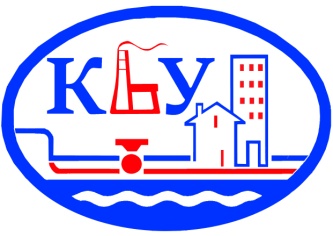 «КОМБИНАТ БЫТОВЫХ УСЛУГ»633004, г. Бердск, ул. Промышленная, 1,  www.mupkbu.ruОКПО 75845850, ОГРН 1045404732933, ИНН/КПП 5445118581/544501001тел./факс: (383-41) 5-82-07 приемная	Уведомляем Вас о прекращении срока действия агентского договора, заключенного между МУП «Комбинат бытовых услуг» и АО «Новосибирскэнергосбыт» с 01.01.2019.	Деятельность по предоставлению коммунальных услуг (тепловая энергия, холодное, горячее водоснабжение и водоотведение), заключению договоров ресурсоснабжения, приему показаний приборов учета, производству начислений и приему платежей МУП «КБУ» будет производить самостоятельно. Всю подробную информацию можно узнать на сайте МУП «КБУ» по адресу: www.mupkbu.ruС 01.01.2019 оплату коммунальных услуг производить по следующим реквизитам:Показания приборов учета Вы можете передавать в формате и порядке, указанном на сайте www.mupkbu.ru.По всем вопросам Вы можете обращаться по телефонам: 5-83-10, 5-81-50Собственнику помещенияМУП "КБУ"МУП "КБУ"ИНН:5445118581КПП:544501001ОГРН:1045404732933ОКПО:75845850Расчетный счет:40702810109410000022Банк:БАНК "ЛЕВОБЕРЕЖНЫЙ" (ПАО)БИК:045004850Корр. счет:30101810100000000850Юридический адрес:633004, Новосибирская обл, Бердск г, Промышленная ул, дом № 1